 North Platte Junior HighDaily AnnouncementsWednesday, January 08, 2020Pep Band please be here by 5:30 this evening. The winter sports awards/dance will be next Friday night 1/17. The dance will cost $2 to get in. You will pay that AT THE DOOR!!CLEAN UP THE LOCKER ROOMS! You have a locker in there for a reason- USE IT!!! There should not be any clothes on the floor, on the benches, etc. Everything should be put in your lockers at all times!!! If you need a new lunch card stop by the office to put your name on the list. 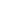   Looking ahead – 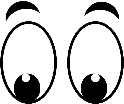 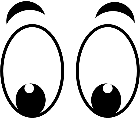 Thursday-Friday – Monday 1/13-Tuesday 1/14-Wednesday 1/15 – Thursday 1/16-Friday 1/17-Winter Sports Awards followed by the dance